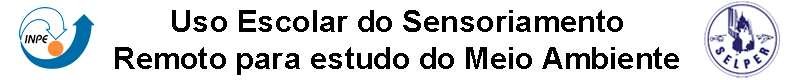 FORMULÁRIO DE CANDIDATURADepois de preenchido, este formulário deverá ser enviado no seguinte endereço eletrônico: secretaria-dsr@dsr.inpe.brAPOIO:Obrigatório o preenchimento de todos os campos acima.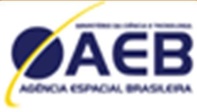 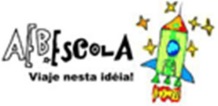 Nome Completo: Nome Completo: Nome Completo: E-mail: E-mail: E-mail: Área de Formação: Área de Formação: Área de Formação: (	) Docente	(   ) Discente(	) Docente	(   ) Discente(	) Docente	(   ) DiscenteEscola: Escola: Escola: (   ) Pública	(	) Privada(   ) Pública	(	) Privada(   ) Pública	(	) PrivadaDisciplina ministrada: Disciplina ministrada: Disciplina ministrada: Endereço para Correspondência: (  ) Residencial	(	) ProfissionalEndereço para Correspondência: (  ) Residencial	(	) ProfissionalEndereço para Correspondência: (  ) Residencial	(	) ProfissionalEndereço: Endereço: N°/Complemento:Bairro: Bairro: CEP: Cidade: Cidade: UF: País: País: País: RG: CPF: CPF: Telefone: (	)Celular: (    )Celular: (    )Descrição sucinta do(s) interesse(s) na participação do Curso:Descrição sucinta do(s) interesse(s) na participação do Curso:Descrição sucinta do(s) interesse(s) na participação do Curso: